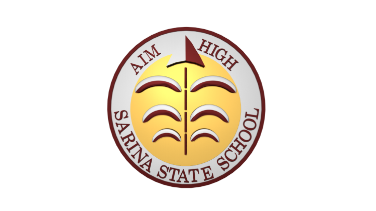                                                                                                                    Sarina State School                                                                          Parent and Community Engagement Framework 2023- 2027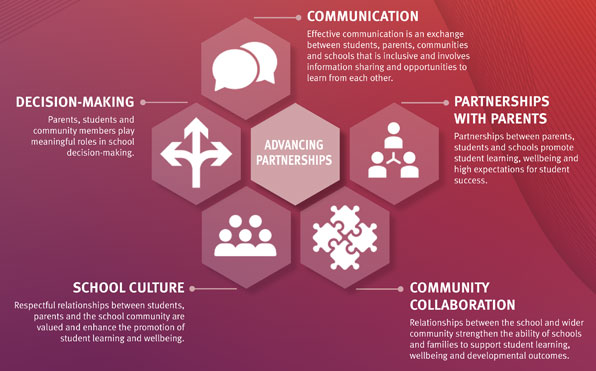 